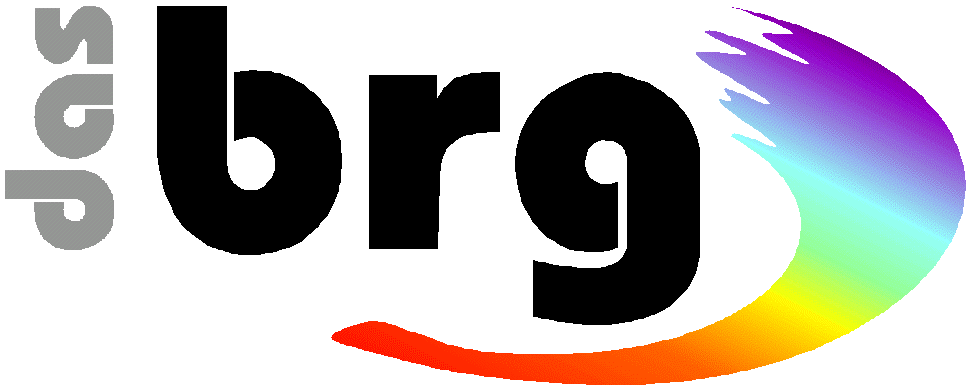 Vorwissenschaftliche Arbeit„Titel der Vorwissenschaftlichen Arbeit“Verfasser/in:xyBundesrealgymnasiumAkademiestraße 19, 5020 SalzburgSalzburg, amKlasse:Schuljahr:Betreuer/in: